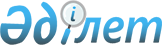 О бюджете города Капшагай на 2022-2024 годыРешение Капшагайского городского маслихата Алматинской области от 28 декабря 2021 года № 17-51. Зарегистрировано в Министерстве юстиции Республики Казахстан 31 декабря 2021 года № 26320.
      Сноска. Вводится в действие с 01.01.2022 в соответствии с пунктом 5 настоящего решения.
      В соответствии с пунктом 2 статьи 9 Бюджетного кодекса Республики Казахстан, подпунктом 1) пункта 1 статьи 6 Закона Республики Казахстан "О местном государственном управлении и самоуправлении в Республике Казахстан", Капшагайский городской маслихат РЕШИЛ:
      1. Утвердить бюджет города на 2022-2024 годы согласно приложениям приложениям 1, 2, 3 к настоящему решению соответственно, в том числе на 2022 год в следующих объемах:
      1)доходы 27 322 042 тысячи тенге, в том числе:
      налоговые поступления 22 494 522 тысячи тенге;
      неналоговые поступления 17 061 тысяча тенге;
      поступления от продажи основного капитала 160 000 тысяч тенге;
      поступления трансфертов 4 650 459 тысяч тенге;
      2)затраты 29 882 519 тысяч тенге;
      3)чистое бюджетное кредитование 6 026 тысяч тенге, в том числе:
      бюджетные кредиты 13 784 тысячи тенге;
      погашение бюджетных кредитов 7 758 тысяч тенге; 
      4)сальдо по операциям с финансовыми активами 0 тенге, в том числе:
      приобретение финансовых активов 0 тенге;
      поступления от продажи финансовых активов государства 0 тенге;
      5)дефицит (профицит) бюджета (-) 2 566 503 тысячи тенге;
      6)финансирование дефицита (использование профицита) бюджета 2 566 503 тысячи тенге, в том числе:
      поступление займов 657 234 тысячи тенге;
      погашение займов 491 829 тысяч тенге;
      используемые остатки бюджетных средств 2 401 098 тысяч тенге;
      Сноска. Пункт 1 в редакции решения маслихата города Конаев Алматинской области от 14.12.2022 № 34-96 (вводится в действие с 01.01.2022).


      2. Утвердить резерв акимата города Қонаев на 2022 год в сумме 389 665 тысяч тенге.
      Сноска. Пункт 2 в редакции решения маслихата города Конаев Алматинской области от 14.12.2022 № 34-96 (вводится в действие с 01.01.2022).


      3. Предусмотреть в бюджете города на 2022 год объемы бюджетных субвенций из республиканского бюджета на государственные услуги общего характера бюджетам сельских округов в сумме 7 026 тысяч тенге, в том числе:
      1) Заречному сельскому округу 3 563 тысячи тенге;
      2) Шенгельдинскому сельскому округу 3 463 тысячи тенге.
      4. Учесть, что в бюджете города на 2022 год предусмотрены целевые текущие трансферты бюджетам сельских округов, в том числе на:
      реализацию мероприятий для решения вопросов обустройства населенных пунктов в реализацию мер по содействию экономическому развитию регионов в рамках Государственной программы развития регионов до 2025 года;
      благоустройство, освещение улиц населенных пунктов;
      обеспечение деятельности акимов сельских округов.
      Распределение указанных трансфертов бюджетам сельских округов определяется на основании постановления акимата города Капшагай.
      5. Настоящее решение вводится в действие с 1 января 2022 года. Бюджет города Капшагай на 2022 год
      Сноска. Приложение 1 в редакции решения маслихата города Конаев Алматинской области от 27.12.2022 № 35-99 (вводится в действие с 01.01.2022). Бюджет города Капшагай на 2023 год Бюджет города Капшагай на 2024 год
					© 2012. РГП на ПХВ «Институт законодательства и правовой информации Республики Казахстан» Министерства юстиции Республики Казахстан
				
      Секретарь Капшагайского

      городского маслихата

С. Нурсолтанова
Приложение 1 к решению от 28 декабря 2021 года № 17-51
Категория
Категория
Категория
Сумма, тысяч тенге
Класс
Класс
Сумма, тысяч тенге
Подкласс
Подкласс
Сумма, тысяч тенге
Наименование
Наименование
Сумма, тысяч тенге
I. Доходы
I. Доходы
I. Доходы
I. Доходы
I. Доходы
I. Доходы
27 322 042
1
Налоговые поступления
Налоговые поступления
Налоговые поступления
Налоговые поступления
Налоговые поступления
Налоговые поступления
22 494 522
01
Подоходный налог
Подоходный налог
Подоходный налог
Подоходный налог
Подоходный налог
Подоходный налог
21 205 885
1
Корпоративный подоходный налог 
Корпоративный подоходный налог 
Корпоративный подоходный налог 
Корпоративный подоходный налог 
Корпоративный подоходный налог 
Корпоративный подоходный налог 
21 156 685
2
Индивидуальный подоходный налог
Индивидуальный подоходный налог
Индивидуальный подоходный налог
Индивидуальный подоходный налог
Индивидуальный подоходный налог
Индивидуальный подоходный налог
49 200
04
Hалоги на собственность
Hалоги на собственность
Hалоги на собственность
Hалоги на собственность
Hалоги на собственность
Hалоги на собственность
917 037
1
Hалоги на имущество
Hалоги на имущество
Hалоги на имущество
Hалоги на имущество
Hалоги на имущество
Hалоги на имущество
605 421
3
Земельный налог
Земельный налог
Земельный налог
Земельный налог
Земельный налог
Земельный налог
106 798
4
Hалог на транспортные средства
Hалог на транспортные средства
Hалог на транспортные средства
Hалог на транспортные средства
Hалог на транспортные средства
Hалог на транспортные средства
204 818
05
Внутренние налоги на товары, работы и услуги
Внутренние налоги на товары, работы и услуги
Внутренние налоги на товары, работы и услуги
Внутренние налоги на товары, работы и услуги
Внутренние налоги на товары, работы и услуги
Внутренние налоги на товары, работы и услуги
252 600
2
Акцизы
Акцизы
Акцизы
Акцизы
Акцизы
Акцизы
12 000
3
Поступления за использование природных и других ресурсов
Поступления за использование природных и других ресурсов
Поступления за использование природных и других ресурсов
Поступления за использование природных и других ресурсов
Поступления за использование природных и других ресурсов
Поступления за использование природных и других ресурсов
31 000
4
Сборы за ведение предпринимательской и профессиональной деятельности
Сборы за ведение предпринимательской и профессиональной деятельности
Сборы за ведение предпринимательской и профессиональной деятельности
Сборы за ведение предпринимательской и профессиональной деятельности
Сборы за ведение предпринимательской и профессиональной деятельности
Сборы за ведение предпринимательской и профессиональной деятельности
209 600
08
Обязательные платежи, взимаемые за совершение юридически значимых действий и (или) выдачу документов уполномоченными на то государственными органами или должностными лицами
Обязательные платежи, взимаемые за совершение юридически значимых действий и (или) выдачу документов уполномоченными на то государственными органами или должностными лицами
Обязательные платежи, взимаемые за совершение юридически значимых действий и (или) выдачу документов уполномоченными на то государственными органами или должностными лицами
Обязательные платежи, взимаемые за совершение юридически значимых действий и (или) выдачу документов уполномоченными на то государственными органами или должностными лицами
Обязательные платежи, взимаемые за совершение юридически значимых действий и (или) выдачу документов уполномоченными на то государственными органами или должностными лицами
Обязательные платежи, взимаемые за совершение юридически значимых действий и (или) выдачу документов уполномоченными на то государственными органами или должностными лицами
119 000
1
Государственная пошлина
Государственная пошлина
Государственная пошлина
Государственная пошлина
Государственная пошлина
Государственная пошлина
119 000
2
Неналоговые поступления
Неналоговые поступления
Неналоговые поступления
Неналоговые поступления
Неналоговые поступления
Неналоговые поступления
17 061
01
Доходы от государственной собственности
Доходы от государственной собственности
Доходы от государственной собственности
Доходы от государственной собственности
Доходы от государственной собственности
Доходы от государственной собственности
6 375
5
Доходы от аренды имущества, находящегося в государственной собственности
Доходы от аренды имущества, находящегося в государственной собственности
Доходы от аренды имущества, находящегося в государственной собственности
Доходы от аренды имущества, находящегося в государственной собственности
Доходы от аренды имущества, находящегося в государственной собственности
Доходы от аренды имущества, находящегося в государственной собственности
6 100
7
Вознаграждения по кредитам, выданным из государственного бюджета
Вознаграждения по кредитам, выданным из государственного бюджета
Вознаграждения по кредитам, выданным из государственного бюджета
Вознаграждения по кредитам, выданным из государственного бюджета
Вознаграждения по кредитам, выданным из государственного бюджета
Вознаграждения по кредитам, выданным из государственного бюджета
275
06
Прочие неналоговые поступления
Прочие неналоговые поступления
Прочие неналоговые поступления
Прочие неналоговые поступления
Прочие неналоговые поступления
Прочие неналоговые поступления
10 686
1
Прочие неналоговые поступления
Прочие неналоговые поступления
Прочие неналоговые поступления
Прочие неналоговые поступления
Прочие неналоговые поступления
Прочие неналоговые поступления
10 686
3
Поступления от продажи основного капитала
Поступления от продажи основного капитала
Поступления от продажи основного капитала
Поступления от продажи основного капитала
Поступления от продажи основного капитала
Поступления от продажи основного капитала
160 000
03
Продажа земли и нематериальных активов
Продажа земли и нематериальных активов
Продажа земли и нематериальных активов
Продажа земли и нематериальных активов
Продажа земли и нематериальных активов
Продажа земли и нематериальных активов
160 000
1
Продажа земли
Продажа земли
Продажа земли
Продажа земли
Продажа земли
Продажа земли
160 000
4
Поступления трансфертов 
Поступления трансфертов 
Поступления трансфертов 
Поступления трансфертов 
Поступления трансфертов 
Поступления трансфертов 
4 650 459
01
Трансферты из нижестоящих органов государственного управления
Трансферты из нижестоящих органов государственного управления
Трансферты из нижестоящих органов государственного управления
Трансферты из нижестоящих органов государственного управления
Трансферты из нижестоящих органов государственного управления
Трансферты из нижестоящих органов государственного управления
9
3
Трансферты из бюджетов городов районного значения, сел, поселков, сельских округов
Трансферты из бюджетов городов районного значения, сел, поселков, сельских округов
Трансферты из бюджетов городов районного значения, сел, поселков, сельских округов
Трансферты из бюджетов городов районного значения, сел, поселков, сельских округов
Трансферты из бюджетов городов районного значения, сел, поселков, сельских округов
Трансферты из бюджетов городов районного значения, сел, поселков, сельских округов
9
02
Трансферты из вышестоящих органов государственного управления
Трансферты из вышестоящих органов государственного управления
Трансферты из вышестоящих органов государственного управления
Трансферты из вышестоящих органов государственного управления
Трансферты из вышестоящих органов государственного управления
Трансферты из вышестоящих органов государственного управления
4 650 450
2
Трансферты из областного бюджета
Трансферты из областного бюджета
Трансферты из областного бюджета
Трансферты из областного бюджета
Трансферты из областного бюджета
Трансферты из областного бюджета
4 650 450
Функциональная группа
Функциональная группа
Функциональная группа
Функциональная группа
Функциональная группа
Сумма, тысяч тенге
Функциональная подгруппа
Функциональная подгруппа
Функциональная подгруппа
Функциональная подгруппа
Сумма, тысяч тенге
Администратор бюджетных программ
Администратор бюджетных программ
Администратор бюджетных программ
Сумма, тысяч тенге
Программа
Программа
Сумма, тысяч тенге
Наименование
Сумма, тысяч тенге
II.Затраты
29 882 519
01
Государственные услуги общего характера
1 164 812
1
Представительные, исполнительные и другие органы, выполняющие общие функции государственного управления
667 134
112
Аппарат маслихата района (города областного значения)
72 432
001
Услуги по обеспечению деятельности маслихата района (города областного значения)
69 748
003
Капитальные расходы государственного органа 
2 684
122
Аппарат акима района (города областного значения)
594 702
001
Услуги по обеспечению деятельности акима района (города областного значения)
377 746
003
Капитальные расходы государственного органа 
119 460
113
Целевые текущие трансферты нижестоящим бюджетам
97 496
2
Финансовая деятельность
147 858
459
Отдел экономики и финансов района (города областного значения)
147 858
003
Проведение оценки имущества в целях налогообложения
2 858
028
Приобретение имущества в коммунальную собственность
145 000
9
Прочие государственные услуги общего характера
349 820
459
Отдел экономики и финансов района (города областного значения)
80 231
001
Услуги по реализации государственной политики в области формирования и развития экономической политики, государственного планирования, исполнения бюджета и управления коммунальной собственностью района (города областного значения)
77 796
015
Капитальные расходы государственного органа 
103
113
Целевые текущие трансферты нижестоящим бюджетам
2 332
492
Отдел жилищно-коммунального хозяйства, пассажирского транспорта, автомобильных дорог и жилищной инспекции района (города областного значения)
269 589
001
Услуги по реализации государственной политики на местном уровне в области жилищно-коммунального хозяйства, пассажирского транспорта, автомобильных дорог и жилищной инспекции 
84 099
067
Капитальные расходы подведомственных государственных учреждений и организаций
57 194
113
Целевые текущие трансферты нижестоящим бюджетам
128 296
02
Оборона
402 796
1
Военные нужды
18 169
122
Аппарат акима района (города областного значения)
18 169
005
Мероприятия в рамках исполнения всеобщей воинской обязанности
18 169
2
Организация работы по чрезвычайным ситуациям
384 627
122
Аппарат акима района (города областного значения)
384 627
006
Предупреждение и ликвидация чрезвычайных ситуаций масштаба района (города областного значения)
379 886
007
Мероприятия по профилактике и тушению степных пожаров районного (городского) масштаба, а также пожаров в населенных пунктах, в которых не созданы органы государственной противопожарной службы
4 741
03
Общественный порядок, безопасность, правовая, судебная, уголовно-исполнительная деятельность
23 806
9
Прочие услуги в области общественного порядка и безопасности
23 806
492
Отдел жилищно-коммунального хозяйства, пассажирского транспорта, автомобильных дорог и жилищной инспекции района (города областного значения)
23 806
021
Обеспечение безопасности дорожного движения в населенных пунктах
23 806
06
Социальная помощь и социальное обеспечение
1 047 483
1
Социальное обеспечение
145 247
451
Отдел занятости и социальных программ района (города областного значения)
145 247
005
Государственная адресная социальная помощь
145 247
2
Социальная помощь
690 063
451
Отдел занятости и социальных программ района (города областного значения)
617 697
002
Программа занятости
314 721
004
Оказание социальной помощи на приобретение топлива специалистам здравоохранения, образования, социального обеспечения, культуры, спорта и ветеринарии в сельской местности в соответствии с законодательством Республики Казахстан
8 711
006
Оказание жилищной помощи
1 681
007
Социальная помощь отдельным категориям нуждающихся граждан по решениям местных представительных органов
51 865
010
Материальное обеспечение детей с инвалидностью, воспитывающихся и обучающихся на дому
2 691
014
Оказание социальной помощи нуждающимся гражданам на дому
74 828
017
Обеспечение нуждающихся лиц с инвалидностью протезно-ортопедическими, сурдотехническими и тифлотехническими средствами, специальными средствами передвижения, обязательными гигиеническими средствами, а также предоставление услуг санаторно-курортного лечения, специалиста жестового языка, индивидуальных помощников в соответствии с индивидуальной программой реабилитации лица с инвалидностью
111 836
023
Обеспечение деятельности центров занятости населения
51 364
492
Отдел жилищно-коммунального хозяйства, пассажирского транспорта, автомобильных дорог и жилищной инспекции района (города областного значения)
72 366
007
Социальная поддержка отдельных категорий граждан в виде льготного, бесплатного проезда на городском общественном транспорте (кроме такси) по решению местных представительных органов
72 366
9
Прочие услуги в области социальной помощи и социального обеспечения
212 173
451
Отдел занятости и социальных программ района (города областного значения)
212 173
001
Услуги по реализации государственной политики на местном уровне в области обеспечения занятости и реализации социальных программ для населения
203 906
011
Оплата услуг по зачислению, выплате и доставке пособий и других социальных выплат
346
050
Обеспечение прав и улучшение качества жизни лиц с инвалидностью в Республике Казахстан
7 921
07
Жилищно-коммунальное хозяйство
11 874 624
1
Жилищное хозяйство
1 853 752
472
Отдел строительства, архитектуры и градостроительства района (города областного значения)
1 355 466
003
Проектирование и (или) строительство, реконструкция жилья коммунального жилищного фонда
813 450
004
Проектирование, развитие и (или) обустройство инженерно-коммуникационной инфраструктуры
542 016
492
Отдел жилищно-коммунального хозяйства, пассажирского транспорта, автомобильных дорог и жилищной инспекции района (города областного значения)
498 286
003
Организация сохранения государственного жилищного фонда
20 000
004
Обеспечение жильем отдельных категорий граждан
476 306
005
Снос аварийного и ветхого жилья
1 980
2
Коммунальное хозяйство
691 100
492
Отдел жилищно-коммунального хозяйства, пассажирского транспорта, автомобильных дорог и жилищной инспекции района (города областного значения)
691 100
029
Развитие системы водоснабжения и водоотведения
691 100
3
Благоустройство населенных пунктов
9 329 772
492
Отдел жилищно-коммунального хозяйства, пассажирского транспорта, автомобильных дорог и жилищной инспекции района (города областного значения)
9 329 772
015
Освещение улиц в населенных пунктах
357 418
016
Обеспечение санитарии населенных пунктов
211 663
017
Содержание мест захоронений и захоронение безродных
7 111
018
Благоустройство и озеленение населенных пунктов
8 753 580
08
Культура, спорт, туризм и информационное пространство
494 057
1
Деятельность в области культуры
106 400
819
Отдел внутренней политики, культуры, развития языков и спорта района (города областного значения)
106 400
009
Поддержка культурно-досуговой работы
106 400
2
Спорт
28 533
819
Отдел внутренней политики, культуры, развития языков и спорта района (города областного значения)
28 533
014
Проведение спортивных соревнований на районном (города областного значения) уровне
21 333
015
Подготовка и участие членов сборных команд района (города областного значения) по различным видам спорта на областных спортивных соревнованиях
7 200
3
Информационное пространство
57 905
819
Отдел внутренней политики, культуры, развития языков и спорта района (города областного значения)
57 905
005
Услуги по проведению государственной информационной политики
13 837
007
Функционирование районных (городских) библиотек
43 103
008
Развитие государственного языка и других языков народа Казахстана
965
9
Прочие услуги по организации культуры, спорта, туризма и информационного пространства
301 219
819
Отдел внутренней политики, культуры, развития языков и спорта района (города областного значения)
301 219
001
Услуги по реализации государственной политики на местном уровне в области внутренней политики, культуры, развития языков и спорта
37 701
032
Капитальные расходы подведомственных государственных учреждений и организаций
263 518
09
Топливно-энергетический комплекс и недропользование
396 899
1
Топливо и энергетика
396 899
492
Отдел жилищно-коммунального хозяйства, пассажирского транспорта, автомобильных дорог и жилищной инспекции района (города областного значения)
396 899
019
Развитие теплоэнергетической системы
396 899
10
Сельское, водное, лесное, рыбное хозяйство, особо охраняемые природные территории, охрана окружающей среды и животного мира, земельные отношения
66 361
1
Сельское хозяйство
41 956
477
Отдел сельского хозяйства и земельных отношений района (города областного значения)
41 956
001
Услуги по реализации государственной политики на местном уровне в сфере сельского хозяйства и земельных отношений
41 456
003
Капитальные расходы государственного органа 
500
6
Земельные отношения
14 628
477
Отдел сельского хозяйства и земельных отношений района (города областного значения)
14 628
011
Землеустройство, проводимое при установлении границ районов, городов областного значения, районного значения, сельских округов, поселков, сел
14 628
9
Прочие услуги в области сельского, водного, лесного, рыбного хозяйства, охраны окружающей среды и земельных отношений
9 777
459
Отдел экономики и финансов района (города областного значения)
9 777
099
Реализация мер по оказанию социальной поддержки специалистов
9 777
11
Промышленность, архитектурная, градостроительная и строительная деятельность
41 022
2
Архитектурная, градостроительная и строительная деятельность
41 022
472
Отдел строительства, архитектуры и градостроительства района (города областного значения)
41 022
001
Услуги по реализации государственной политики в области строительства, архитектуры и градостроительства на местном уровне
40 522
015
Капитальные расходы государственного органа 
500
12
Транспорт и коммуникации
1 640 745
1
Автомобильный транспорт
1 640 745
492
Отдел жилищно-коммунального хозяйства, пассажирского транспорта, автомобильных дорог и жилищной инспекции района (города областного значения)
1 640 745
023
Обеспечение функционирования автомобильных дорог
335 287
045
Капитальный и средний ремонт автомобильных дорог районного значения и улиц населенных пунктов
1 305 458
13
Прочие
427 819
3
Поддержка предпринимательской деятельности и защита конкуренции
38 154
469
Отдел предпринимательства района (города областного значения)
38 154
001
Услуги по реализации государственной политики на местном уровне в области развития предпринимательства
37 754
004
Капитальные расходы государственного органа 
400
9
Прочие
389 665
459
Отдел экономики и финансов района (города областного значения)
389 665
012
Резерв местного исполнительного органа района (города областного значения) 
389 665
14
Обслуживание долга
135 064
1
Обслуживание долга
135 064
459
Отдел экономики и финансов района (города областного значения)
135 064
021
Обслуживание долга местных исполнительных органов по выплате вознаграждений и иных платежей по займам из областного бюджета
135 064
15
Трансферты
12 167 031
1
Трансферты
12 167 031
459
Отдел экономики и финансов района (города областного значения)
12 167 031
006
Возврат неиспользованных (недоиспользованных) целевых трансфертов
252
024
Целевые текущие трансферты из нижестоящего бюджета на компенсацию потерь вышестоящего бюджета в связи с изменением законодательства
11 852 003
038
Субвенции
7 026
054
Возврат сумм неиспользованных (недоиспользованных) целевых трансфертов, выделенных из республиканского бюджета за счет целевого трансферта из Национального фонда Республики Казахстан
307 750
Функциональная группа
Функциональная группа
Функциональная группа
Функциональная группа
Функциональная группа
Сумма, тысяч тенге
Функциональная подгруппа
Функциональная подгруппа
Функциональная подгруппа
Функциональная подгруппа
Сумма, тысяч тенге
Администратор бюджетных программ
Администратор бюджетных программ
Администратор бюджетных программ
Сумма, тысяч тенге
Программа
Программа
Сумма, тысяч тенге
Наименование
Сумма, тысяч тенге
III. Чистое бюджетное кредитование
6 026
Бюджетные кредиты
13 784
10
Сельское, водное, лесное, рыбное хозяйство, особо охраняемые природные территории, охрана окружающей среды и животного мира, земельные отношения
13 784
9
Прочие услуги в области сельского, водного, лесного, рыбного хозяйства, охраны окружающей среды и земельных отношений
13 784
459
Отдел экономики и финансов района (города областного значения)
13 784
018
Бюджетные кредиты для реализации мер социальной поддержки специалистов
13 784
Категория
Класс 
Подкласс 
Наименование
Сумма, тысяч тенге
5
Погашение бюджетных кредитов
7 758
01
Погашение бюджетных кредитов
7 758
1
Погашение бюджетных кредитов, выданных из государственного бюджета
7 758
Функциональная группа
Функциональная группа
Функциональная группа
Функциональная группа
Сумма, тысяч тенге
Функциональная подгруппа
Функциональная подгруппа
Функциональная подгруппа
Сумма, тысяч тенге
Администратор бюджетных программ 
Администратор бюджетных программ 
Администратор бюджетных программ 
Сумма, тысяч тенге
Программа
Сумма, тысяч тенге
Наименование
Сумма, тысяч тенге
IV. Сальдо по операциям с финансовыми активами
0
Категория
Категория
Категория
Сумма, тысяч тенге
Класс
Класс
Сумма, тысяч тенге
Подкласс 
Подкласс 
Подкласс 
Сумма, тысяч тенге
Наименование
Наименование
Сумма, тысяч тенге
V. Дефицит (профицит) бюджета
V. Дефицит (профицит) бюджета
-2 566 503
VI. Финансирование дефицита (использование профицита) бюджета
VI. Финансирование дефицита (использование профицита) бюджета
2 566 503
7
Поступления займов
Поступления займов
657 234
01
Внутренние государственные займы
Внутренние государственные займы
657 234
2
Договора займов
Договора займов
657 234
8
Используемые остатки бюджетных средств
Используемые остатки бюджетных средств
2 401 098
01
Остатки бюджетных средств
Остатки бюджетных средств
2 401 098
1
Свободные остатки бюджетных средств
Свободные остатки бюджетных средств
2 401 098
Функциональная группа
Функциональная группа
Функциональная группа
Функциональная группа
Сумма, тысяч тенге
Функциональная подгруппа 
Функциональная подгруппа 
Функциональная подгруппа 
Функциональная подгруппа 
Сумма, тысяч тенге
Администратор бюджетных программ 
Администратор бюджетных программ 
Администратор бюджетных программ 
Сумма, тысяч тенге
Программа 
Программа 
Сумма, тысяч тенге
Наименование
Сумма, тысяч тенге
16
Погашение займов
491 829
1
Погашение займов
491 829
459
Отдел экономики и финансов района (города областного значения)
491 829
005
Погашение долга местного исполнительного органа перед вышестоящим бюджетом
491 828
022
Возврат неиспользованных бюджетных кредитов, выданных из местного бюджета
1Приложение 2 к решению Капшагайского городского маслихата от "___" _________ 2021 года № ________
Категория
Категория
Категория
Сумма, тысяч тенге
Класс
Класс
Сумма, тысяч тенге
Подкласс 
Подкласс 
Сумма, тысяч тенге
Наименование
Наименование
Сумма, тысяч тенге
I. Доходы
I. Доходы
I. Доходы
I. Доходы
20 656 435
1
Налоговые поступления
Налоговые поступления
Налоговые поступления
Налоговые поступления
15 421 825
01
Подоходный налог
Подоходный налог
Подоходный налог
Подоходный налог
14 041 501
1
Корпоративный подоходный налог 
Корпоративный подоходный налог 
Корпоративный подоходный налог 
Корпоративный подоходный налог 
13 989 501
2
Индивидуальный подоходный налог
Индивидуальный подоходный налог
Индивидуальный подоходный налог
Индивидуальный подоходный налог
52 000
04
Hалоги на собственность
Hалоги на собственность
Hалоги на собственность
Hалоги на собственность
1 026 739
1
Hалоги на имущество
Hалоги на имущество
Hалоги на имущество
Hалоги на имущество
704 500
3
Земельный налог
Земельный налог
Земельный налог
Земельный налог
113 000
4
Hалог на транспортные средства
Hалог на транспортные средства
Hалог на транспортные средства
Hалог на транспортные средства
208 930
5
Единый земельный налог
Единый земельный налог
Единый земельный налог
Единый земельный налог
309
05
Внутренние налоги на товары, работы и услуги
Внутренние налоги на товары, работы и услуги
Внутренние налоги на товары, работы и услуги
Внутренние налоги на товары, работы и услуги
331 715
2
Акцизы
Акцизы
Акцизы
Акцизы
15 000
3
Поступления за использование природных и других ресурсов
Поступления за использование природных и других ресурсов
Поступления за использование природных и других ресурсов
Поступления за использование природных и других ресурсов
31 303
4
Сборы за ведение предпринимательской и профессиональной деятельности
Сборы за ведение предпринимательской и профессиональной деятельности
Сборы за ведение предпринимательской и профессиональной деятельности
Сборы за ведение предпринимательской и профессиональной деятельности
285 412
08
Обязательные платежи, взимаемые за совершение юридически значимых действий и (или) выдачу документов уполномоченными на то государственными органами или должностными лицами
Обязательные платежи, взимаемые за совершение юридически значимых действий и (или) выдачу документов уполномоченными на то государственными органами или должностными лицами
Обязательные платежи, взимаемые за совершение юридически значимых действий и (или) выдачу документов уполномоченными на то государственными органами или должностными лицами
Обязательные платежи, взимаемые за совершение юридически значимых действий и (или) выдачу документов уполномоченными на то государственными органами или должностными лицами
21 870
1
Государственная пошлина
Государственная пошлина
Государственная пошлина
Государственная пошлина
21 870
2
Неналоговые поступления
Неналоговые поступления
Неналоговые поступления
Неналоговые поступления
35 085
01
Доходы от государственной собственности
Доходы от государственной собственности
Доходы от государственной собственности
Доходы от государственной собственности
9 275
5
Доходы от аренды имущества, находящегося в государственной собственности
Доходы от аренды имущества, находящегося в государственной собственности
Доходы от аренды имущества, находящегося в государственной собственности
Доходы от аренды имущества, находящегося в государственной собственности
9 000
7
Вознаграждения по кредитам, выданным из государственного бюджета
Вознаграждения по кредитам, выданным из государственного бюджета
Вознаграждения по кредитам, выданным из государственного бюджета
Вознаграждения по кредитам, выданным из государственного бюджета
275
04
Штрафы, пени, санкции, взыскания, налагаемые государственными учреждениями, финансируемыми из государственного бюджета, а также содержащимися и финансируемыми из бюджета (сметы расходов) Национального Банка Республики Казахстан
Штрафы, пени, санкции, взыскания, налагаемые государственными учреждениями, финансируемыми из государственного бюджета, а также содержащимися и финансируемыми из бюджета (сметы расходов) Национального Банка Республики Казахстан
Штрафы, пени, санкции, взыскания, налагаемые государственными учреждениями, финансируемыми из государственного бюджета, а также содержащимися и финансируемыми из бюджета (сметы расходов) Национального Банка Республики Казахстан
Штрафы, пени, санкции, взыскания, налагаемые государственными учреждениями, финансируемыми из государственного бюджета, а также содержащимися и финансируемыми из бюджета (сметы расходов) Национального Банка Республики Казахстан
3 810
1
Штрафы, пени, санкции, взыскания, налагаемые государственными учреждениями, финансируемыми из государственного бюджета, а также содержащимися и финансируемыми из бюджета (сметы расходов) Национального Банка Республики Казахстан, за исключением поступлений от организаций нефтяного сектора
Штрафы, пени, санкции, взыскания, налагаемые государственными учреждениями, финансируемыми из государственного бюджета, а также содержащимися и финансируемыми из бюджета (сметы расходов) Национального Банка Республики Казахстан, за исключением поступлений от организаций нефтяного сектора
Штрафы, пени, санкции, взыскания, налагаемые государственными учреждениями, финансируемыми из государственного бюджета, а также содержащимися и финансируемыми из бюджета (сметы расходов) Национального Банка Республики Казахстан, за исключением поступлений от организаций нефтяного сектора
Штрафы, пени, санкции, взыскания, налагаемые государственными учреждениями, финансируемыми из государственного бюджета, а также содержащимися и финансируемыми из бюджета (сметы расходов) Национального Банка Республики Казахстан, за исключением поступлений от организаций нефтяного сектора
3 810
06
Прочие неналоговые поступления
Прочие неналоговые поступления
Прочие неналоговые поступления
Прочие неналоговые поступления
22 000
1
Прочие неналоговые поступления
Прочие неналоговые поступления
Прочие неналоговые поступления
Прочие неналоговые поступления
22 000
3
Поступления от продажи основного капитала
Поступления от продажи основного капитала
Поступления от продажи основного капитала
Поступления от продажи основного капитала
359 299
01
Продажа государственного имущества, закрепленного за государственными учреждениями
Продажа государственного имущества, закрепленного за государственными учреждениями
Продажа государственного имущества, закрепленного за государственными учреждениями
Продажа государственного имущества, закрепленного за государственными учреждениями
209 299
1
Поступления от продажи гражданам квартир
Поступления от продажи гражданам квартир
Поступления от продажи гражданам квартир
Поступления от продажи гражданам квартир
209 299
03
Продажа земли и нематериальных активов
Продажа земли и нематериальных активов
Продажа земли и нематериальных активов
Продажа земли и нематериальных активов
150 000
1
Продажа земли
Продажа земли
Продажа земли
Продажа земли
150 000
4
Поступления трансфертов 
Поступления трансфертов 
Поступления трансфертов 
Поступления трансфертов 
4 840 226
02
Трансферты из вышестоящих органов государственного управления
Трансферты из вышестоящих органов государственного управления
Трансферты из вышестоящих органов государственного управления
Трансферты из вышестоящих органов государственного управления
4 840 226
2
Трансферты из областного бюджета
Трансферты из областного бюджета
Трансферты из областного бюджета
Трансферты из областного бюджета
4 840 226
Функциональная группа
Функциональная группа
Функциональная группа
Функциональная группа
Функциональная группа
Сумма, тысяч тенге
Функциональная подгруппа
Функциональная подгруппа
Функциональная подгруппа
Функциональная подгруппа
Сумма, тысяч тенге
Администратор бюджетных программ
Администратор бюджетных программ
Администратор бюджетных программ
Сумма, тысяч тенге
Программа
Программа
Сумма, тысяч тенге
Наименование
Сумма, тысяч тенге
II.Затраты
20 656 435
01
Государственные услуги общего характера
417 054
1
Представительные, исполнительные и другие органы, выполняющие общие функции государственного управления
308 038
112
Аппарат маслихата района (города областного значения)
43 960
001
Услуги по обеспечению деятельности маслихата района (города областного значения)
43 960
122
Аппарат акима района (города областного значения)
264 078
001
Услуги по обеспечению деятельности акима района (города областного значения)
200 381
003
Капитальные расходы государственного органа 
2 500
113
Целевые текущие трансферты нижестоящим бюджетам
61 197
2
Финансовая деятельность
3 836
459
Отдел экономики и финансов района (города областного значения)
3 836
003
Проведение оценки имущества в целях налогообложения
2 648
010
Приватизация, управление коммунальным имуществом, постприватизационная деятельность и регулирование споров, связанных с этим
1 188
9
Прочие государственные услуги общего характера
105 180
459
Отдел экономики и финансов района (города областного значения)
53 249
001
Услуги по реализации государственной политики в области формирования и развития экономической политики, государственного планирования, исполнения бюджета и управления коммунальной собственностью района (города областного значения)
47 652
015
Капитальные расходы государственного органа 
500
113
Целевые текущие трансферты нижестоящим бюджетам
5 097
492
Отдел жилищно-коммунального хозяйства, пассажирского транспорта, автомобильных дорог и жилищной инспекции района (города областного значения)
51 931
001
Услуги по реализации государственной политики на местном уровне в области жилищно-коммунального хозяйства, пассажирского транспорта, автомобильных дорог и жилищной инспекции
39 881
013
Капитальные расходы государственного органа 
500
113
Целевые текущие трансферты нижестоящим бюджетам
11 550
02
Оборона
23 853
1
Военные нужды
19 078
122
Аппарат акима района (города областного значения)
19 078
005
Мероприятия в рамках исполнения всеобщей воинской обязанности
19 078
2
Организация работы по чрезвычайным ситуациям
4 775
122
Аппарат акима района (города областного значения)
4 775
007
Мероприятия по профилактике и тушению степных пожаров районного (городского) масштаба, а также пожаров в населенных пунктах, в которых не созданы органы государственной противопожарной службы
4 775
03
Общественный порядок, безопасность, правовая, судебная, уголовно-исполнительная деятельность
20 153
9
Прочие услуги в области общественного порядка и безопасности
20 153
492
Отдел жилищно-коммунального хозяйства, пассажирского транспорта, автомобильных дорог и жилищной инспекции района (города областного значения)
20 153
021
Обеспечение безопасности дорожного движения в населенных пунктах
20 153
06
Социальная помощь и социальное обеспечение
940 061
1
Социальное обеспечение
222 588
451
Отдел занятости и социальных программ района (города областного значения)
222 588
005
Государственная адресная социальная помощь
222 588
2
Социальная помощь
631 767
451
Отдел занятости и социальных программ района (города областного значения)
555 783
002
Программа занятости
141 492
004
Оказание социальной помощи на приобретение топлива специалистам здравоохранения, образования, социального обеспечения, культуры, спорта и ветеринарии в сельской местности в соответствии с законодательством Республики Казахстан
6 819
006
Оказание жилищной помощи
4 051
007
Социальная помощь отдельным категориям нуждающихся граждан по решениям местных представительных органов
73 072
010
Материальное обеспечение детей-инвалидов, воспитывающихся и обучающихся на дому
2 470
014
Оказание социальной помощи нуждающимся гражданам на дому
67 029
017
Обеспечение нуждающихся инвалидов протезно-ортопедическими, сурдотехническими и тифлотехническими средствами, специальными средствами передвижения, обязательными гигиеническими средствами, а также предоставление услуг санаторно-курортного лечения, специалиста жестового языка, индивидуальных помощников в соответствии с индивидуальной программой реабилитации инвалида
209 845
023
Обеспечение деятельности центров занятости населения
51 005
492
Отдел жилищно-коммунального хозяйства, пассажирского транспорта, автомобильных дорог и жилищной инспекции района (города областного значения)
75 984
007
Социальная поддержка отдельных категорий граждан в виде льготного, бесплатного проезда на городском общественном транспорте (кроме такси) по решению местных представительных органов
75 984
9
Прочие услуги в области социальной помощи и социального обеспечения
85 706
451
Отдел занятости и социальных программ района (города областного значения)
55 206
001
Услуги по реализации государственной политики на местном уровне в области обеспечения занятости и реализации социальных программ для населения
42 864
011
Оплата услуг по зачислению, выплате и доставке пособий и других социальных выплат
5 100
021
Капитальные расходы государственного органа 
500
050
Обеспечение прав и улучшение качества жизни инвалидов в Республике Казахстан
6 742
492
Отдел жилищно-коммунального хозяйства, пассажирского транспорта, автомобильных дорог и жилищной инспекции района (города областного значения)
30 500
094
Предоставление жилищных сертификатов как социальная помощь 
30 000
097
Оплата услуг поверенному агенту по предоставлению жилищных сертификатов (социальная поддержка в виде бюджетного кредита)
500
07
Жилищно-коммунальное хозяйство
2 407 110
2
Коммунальное хозяйство
700 000
492
Отдел жилищно-коммунального хозяйства, пассажирского транспорта, автомобильных дорог и жилищной инспекции района (города областного значения)
700 000
029
Развитие системы водоснабжения и водоотведения
700 000
3
Благоустройство населенных пунктов
1 707 110
492
Отдел жилищно-коммунального хозяйства, пассажирского транспорта, автомобильных дорог и жилищной инспекции района (города областного значения)
1 707 110
015
Освещение улиц в населенных пунктах
56 834
016
Обеспечение санитарии населенных пунктов
117 246
017
Содержание мест захоронений и захоронение безродных
4 842
018
Благоустройство и озеленение населенных пунктов
1 528 188
08
Культура, спорт, туризм и информационное пространство
165 605
1
Деятельность в области культуры
54 182
819
Отдел внутренней политики, культуры, развития языков и спорта района (города областного значения)
54 182
009
Поддержка культурно-досуговой работы
54 182
2
Спорт
21 755
819
Отдел внутренней политики, культуры, развития языков и спорта района (города областного значения)
21 755
014
Проведение спортивных соревнований на районном (города областного значения) уровне
17 555
015
Подготовка и участие членов сборных команд района (города областного значения) по различным видам спорта на областных спортивных соревнованиях
4 200
3
Информационное пространство
52 677
819
Отдел внутренней политики, культуры, развития языков и спорта района (города областного значения)
52 677
005
Услуги по проведению государственной информационной политики
13 837
007
Функционирование районных (городских) библиотек
37 647
008
Развитие государственного языка и других языков народа Казахстана
1 193
9
Прочие услуги по организации культуры, спорта, туризма и информационного пространства
36 991
819
Отдел внутренней политики, культуры, развития языков и спорта района (города областного значения)
36 991
001
Услуги по реализации государственной политики на местном уровне в области внутренней политики, культуры, развития языков и спорта
36 491
003
Капитальные расходы государственного органа 
500
09
Топливно-энергетический комплекс и недропользование
791 022
1
Топливо и энергетика
791 022
492
Отдел жилищно-коммунального хозяйства, пассажирского транспорта, автомобильных дорог и жилищной инспекции района (города областного значения)
791 022
019
Развитие теплоэнергетической системы
791 022
10
Сельское, водное, лесное, рыбное хозяйство, особо охраняемые природные территории, охрана окружающей среды и животного мира, земельные отношения
1 039 992
1
Сельское хозяйство
1 032 470
472
Отдел строительства, архитектуры и градостроительства района (города областного значения)
1 000 000
010
Развитие объектов сельского хозяйства
1 000 000
477
Отдел сельского хозяйства и земельных отношений района (города областного значения)
32 470
001
Услуги по реализации государственной политики на местном уровне в сфере сельского хозяйства и земельных отношений
31 970
003
Капитальные расходы государственного органа 
500
9
Прочие услуги в области сельского, водного, лесного, рыбного хозяйства, охраны окружающей среды и земельных отношений
7 522
459
Отдел экономики и финансов района (города областного значения)
7 522
099
Реализация мер по оказанию социальной поддержки специалистов
7 522
11
Промышленность, архитектурная, градостроительная и строительная деятельность
36 166
2
Архитектурная, градостроительная и строительная деятельность
36 166
472
Отдел строительства, архитектуры и градостроительства района (города областного значения)
36 166
001
Услуги по реализации государственной политики в области строительства, архитектуры и градостроительства на местном уровне
35 666
015
Капитальные расходы государственного органа 
500
12
Транспорт и коммуникации
463 591
1
Автомобильный транспорт
463 591
492
Отдел жилищно-коммунального хозяйства, пассажирского транспорта, автомобильных дорог и жилищной инспекции района (города областного значения)
463 591
023
Обеспечение функционирования автомобильных дорог
63 591
045
Капитальный и средний ремонт автомобильных дорог районного значения и улиц населенных пунктов
400 000
13
Прочие
153 112
3
Поддержка предпринимательской деятельности и защита конкуренции
22 119
469
Отдел предпринимательства района (города областного значения)
22 119
001
Услуги по реализации государственной политики на местном уровне в области развития предпринимательства
21 619
004
Капитальные расходы государственного органа 
500
9
Прочие
130 993
459
Отдел экономики и финансов района (города областного значения)
130 993
012
Резерв местного исполнительного органа района (города областного значения) 
130 993
14
Обслуживание долга
105 275
1
Обслуживание долга
105 275
459
Отдел экономики и финансов района (города областного значения)
105 275
021
Обслуживание долга местных исполнительных органов по выплате вознаграждений и иных платежей по займам из областного бюджета
105 275
15
Трансферты
14 093 441
1
Трансферты
14 093 441
459
Отдел экономики и финансов района (города областного значения)
14 093 441
024
Целевые текущие трансферты из нижестоящего бюджета на компенсацию потерь вышестоящего бюджета в связи с изменением законодательства
14 093 441
Функциональная группа
Функциональная группа
Функциональная группа
Функциональная группа
Функциональная группа
Сумма, тысяч тенге
Функциональная подгруппа
Функциональная подгруппа
Функциональная подгруппа
Функциональная подгруппа
Сумма, тысяч тенге
Администратор бюджетных программ
Администратор бюджетных программ
Администратор бюджетных программ
Сумма, тысяч тенге
Программа
Программа
Сумма, тысяч тенге
Наименование
Сумма, тысяч тенге
III. Чистое бюджетное кредитование
55 456
Бюджетные кредиты
63 214
06
Социальная помощь и социальное обеспечение
20 000
9
Прочие услуги в области социальной помощи и социального обеспечения
20 000
492
Отдел жилищно-коммунального хозяйства, пассажирского транспорта, автомобильных дорог и жилищной инспекции района (города областного значения)
20 000
095
Бюджетные кредиты для предоставления жилищных сертификатов как социальная поддержка
20 000
10
Сельское, водное, лесное, рыбное хозяйство, особо охраняемые природные территории, охрана окружающей среды и животного мира, земельные отношения
43 214
9
Прочие услуги в области сельского, водного, лесного, рыбного хозяйства, охраны окружающей среды и земельных отношений
43 214
459
Отдел экономики и финансов района (города областного значения)
43 214
018
Бюджетные кредиты для реализации мер социальной поддержки специалистов
43 214
Категория
Класс 
Подкласс 
Наименование
Сумма, тысяч тенге
5
Погашение бюджетных кредитов
7 758
01
Погашение бюджетных кредитов
7 758
1
Погашение бюджетных кредитов, выданных из государственного бюджета
7 758
Функциональная группа
Функциональная группа
Функциональная группа
Функциональная группа
Сумма, тысяч тенге
Функциональная подгруппа
Функциональная подгруппа
Функциональная подгруппа
Сумма, тысяч тенге
Администратор бюджетных программ 
Администратор бюджетных программ 
Администратор бюджетных программ 
Сумма, тысяч тенге
Программа
Сумма, тысяч тенге
Наименование
Сумма, тысяч тенге
IV. Сальдо по операциям с финансовыми активами
0
Категория
Категория
Категория
Сумма, тысяч тенге
Сумма, тысяч тенге
Класс
Класс
Сумма, тысяч тенге
Сумма, тысяч тенге
Подкласс 
Подкласс 
Наименование
V. Дефицит (профицит) бюджета
-55 456
VI. Финансирование дефицита (использование профицита) бюджета
55 456
7
Поступления займов
63 214
01
Внутренние государственные займы
63 214
2
Договора займов
63 214
8
Используемые остатки бюджетных средств
0
01
Остатки бюджетных средств
0
1
Свободные остатки бюджетных средств
0
Функциональная группа
Функциональная группа
Функциональная группа
Функциональная группа
Сумма, тысяч тенге
Функциональная подгруппа 
Функциональная подгруппа 
Функциональная подгруппа 
Функциональная подгруппа 
Сумма, тысяч тенге
Администратор бюджетных программ 
Администратор бюджетных программ 
Администратор бюджетных программ 
Сумма, тысяч тенге
Программа 
Программа 
Сумма, тысяч тенге
Наименование
Сумма, тысяч тенге
16
Погашение займов
7 758
1
Погашение займов
7 758
459
Отдел экономики и финансов района (города областного значения)
7 758
005
Погашение долга местного исполнительного органа перед вышестоящим бюджетом
7 758Приложение 3 к решению Капшагайского городского маслихата от "___" _________2021 года № ________
Категория
Категория
Категория
Сумма, тысяч тенге
Сумма, тысяч тенге
Класс
Класс
Сумма, тысяч тенге
Сумма, тысяч тенге
Подкласс 
Подкласс 
Сумма, тысяч тенге
Сумма, тысяч тенге
Наименование
Наименование
Сумма, тысяч тенге
Сумма, тысяч тенге
I. Доходы
I. Доходы
I. Доходы
I. Доходы
23 340 335
1
Налоговые поступления
Налоговые поступления
Налоговые поступления
Налоговые поступления
15 617 322
01
Подоходный налог
Подоходный налог
Подоходный налог
Подоходный налог
14 158 730
1
Корпоративный подоходный налог 
Корпоративный подоходный налог 
Корпоративный подоходный налог 
Корпоративный подоходный налог 
14 100 050
2
Индивидуальный подоходный налог
Индивидуальный подоходный налог
Индивидуальный подоходный налог
Индивидуальный подоходный налог
58 680
04
Hалоги на собственность
Hалоги на собственность
Hалоги на собственность
Hалоги на собственность
1 072 392
1
Hалоги на имущество
Hалоги на имущество
Hалоги на имущество
Hалоги на имущество
723 450
3
Земельный налог
Земельный налог
Земельный налог
Земельный налог
123 500
4
Hалог на транспортные средства
Hалог на транспортные средства
Hалог на транспортные средства
Hалог на транспортные средства
225 130
5
Единый земельный налог
Единый земельный налог
Единый земельный налог
Единый земельный налог
312
05
Внутренние налоги на товары, работы и услуги
Внутренние налоги на товары, работы и услуги
Внутренние налоги на товары, работы и услуги
Внутренние налоги на товары, работы и услуги
361 200
2
Акцизы
Акцизы
Акцизы
Акцизы
18 000
3
Поступления за использование природных и других ресурсов
Поступления за использование природных и других ресурсов
Поступления за использование природных и других ресурсов
Поступления за использование природных и других ресурсов
35 000
4
Сборы за ведение предпринимательской и профессиональной деятельности
Сборы за ведение предпринимательской и профессиональной деятельности
Сборы за ведение предпринимательской и профессиональной деятельности
Сборы за ведение предпринимательской и профессиональной деятельности
308 200
08
Обязательные платежи, взимаемые за совершение юридически значимых действий и (или) выдачу документов уполномоченными на то государственными органами или должностными лицами
Обязательные платежи, взимаемые за совершение юридически значимых действий и (или) выдачу документов уполномоченными на то государственными органами или должностными лицами
Обязательные платежи, взимаемые за совершение юридически значимых действий и (или) выдачу документов уполномоченными на то государственными органами или должностными лицами
Обязательные платежи, взимаемые за совершение юридически значимых действий и (или) выдачу документов уполномоченными на то государственными органами или должностными лицами
25 000
1
Государственная пошлина
Государственная пошлина
Государственная пошлина
Государственная пошлина
25 000
2
Неналоговые поступления
Неналоговые поступления
Неналоговые поступления
Неналоговые поступления
36 420
01
Доходы от государственной собственности
Доходы от государственной собственности
Доходы от государственной собственности
Доходы от государственной собственности
9 220
5
Доходы от аренды имущества, находящегося в государственной собственности
Доходы от аренды имущества, находящегося в государственной собственности
Доходы от аренды имущества, находящегося в государственной собственности
Доходы от аренды имущества, находящегося в государственной собственности
9 220
04
Штрафы, пени, санкции, взыскания, налагаемые государственными учреждениями, финансируемыми из государственного бюджета, а также содержащимися и финансируемыми из бюджета (сметы расходов) Национального Банка Республики Казахстан
Штрафы, пени, санкции, взыскания, налагаемые государственными учреждениями, финансируемыми из государственного бюджета, а также содержащимися и финансируемыми из бюджета (сметы расходов) Национального Банка Республики Казахстан
Штрафы, пени, санкции, взыскания, налагаемые государственными учреждениями, финансируемыми из государственного бюджета, а также содержащимися и финансируемыми из бюджета (сметы расходов) Национального Банка Республики Казахстан
Штрафы, пени, санкции, взыскания, налагаемые государственными учреждениями, финансируемыми из государственного бюджета, а также содержащимися и финансируемыми из бюджета (сметы расходов) Национального Банка Республики Казахстан
4 200
1
Штрафы, пени, санкции, взыскания, налагаемые государственными учреждениями, финансируемыми из государственного бюджета, а также содержащимися и финансируемыми из бюджета (сметы расходов) Национального Банка Республики Казахстан, за исключением поступлений от организаций нефтяного сектора
Штрафы, пени, санкции, взыскания, налагаемые государственными учреждениями, финансируемыми из государственного бюджета, а также содержащимися и финансируемыми из бюджета (сметы расходов) Национального Банка Республики Казахстан, за исключением поступлений от организаций нефтяного сектора
Штрафы, пени, санкции, взыскания, налагаемые государственными учреждениями, финансируемыми из государственного бюджета, а также содержащимися и финансируемыми из бюджета (сметы расходов) Национального Банка Республики Казахстан, за исключением поступлений от организаций нефтяного сектора
Штрафы, пени, санкции, взыскания, налагаемые государственными учреждениями, финансируемыми из государственного бюджета, а также содержащимися и финансируемыми из бюджета (сметы расходов) Национального Банка Республики Казахстан, за исключением поступлений от организаций нефтяного сектора
4 200
06
Прочие неналоговые поступления
Прочие неналоговые поступления
Прочие неналоговые поступления
Прочие неналоговые поступления
23 000
1
Прочие неналоговые поступления
Прочие неналоговые поступления
Прочие неналоговые поступления
Прочие неналоговые поступления
23 000
3
Поступления от продажи основного капитала
Поступления от продажи основного капитала
Поступления от продажи основного капитала
Поступления от продажи основного капитала
180 000
03
Продажа земли и нематериальных активов
Продажа земли и нематериальных активов
Продажа земли и нематериальных активов
Продажа земли и нематериальных активов
180 000
1
Продажа земли
Продажа земли
Продажа земли
Продажа земли
180 000
4
Поступления трансфертов 
Поступления трансфертов 
Поступления трансфертов 
Поступления трансфертов 
7 506 593
02
Трансферты из вышестоящих органов государственного управления
Трансферты из вышестоящих органов государственного управления
Трансферты из вышестоящих органов государственного управления
Трансферты из вышестоящих органов государственного управления
7 506 593
2
Трансферты из областного бюджета
Трансферты из областного бюджета
Трансферты из областного бюджета
Трансферты из областного бюджета
7 506 593
Функциональная группа
Функциональная группа
Функциональная группа
Функциональная группа
Функциональная группа
Сумма, тысяч тенге
Функциональная подгруппа
Функциональная подгруппа
Функциональная подгруппа
Функциональная подгруппа
Сумма, тысяч тенге
Администратор бюджетных программ
Администратор бюджетных программ
Администратор бюджетных программ
Сумма, тысяч тенге
Программа
Программа
Сумма, тысяч тенге
Наименование
Сумма, тысяч тенге
II.Затраты
23 340 335
01
Государственные услуги общего характера
430 291
1
Представительные, исполнительные и другие органы, выполняющие общие функции государственного управления
316 251
112
Аппарат маслихата района (города областного значения)
44 692
001
Услуги по обеспечению деятельности маслихата района (города областного значения)
44 692
122
Аппарат акима района (города областного значения)
271 559
001
Услуги по обеспечению деятельности акима района (города областного значения)
207 974
003
Капитальные расходы государственного органа 
1 500
113
Целевые текущие трансферты нижестоящим бюджетам
62 085
2
Финансовая деятельность
4 027
459
Отдел экономики и финансов района (города областного значения)
4 027
003
Проведение оценки имущества в целях налогообложения
2 780
010
Приватизация, управление коммунальным имуществом, постприватизационная деятельность и регулирование споров, связанных с этим
1 247
9
Прочие государственные услуги общего характера
110 013
459
Отдел экономики и финансов района (города областного значения)
56 231
001
Услуги по реализации государственной политики в области формирования и развития экономической политики, государственного планирования, исполнения бюджета и управления коммунальной собственностью района (города областного значения)
47 689
015
Капитальные расходы государственного органа 
500
113
Целевые текущие трансферты нижестоящим бюджетам
8 042
492
Отдел жилищно-коммунального хозяйства, пассажирского транспорта, автомобильных дорог и жилищной инспекции района (города областного значения)
53 782
001
Услуги по реализации государственной политики на местном уровне в области жилищно-коммунального хозяйства, пассажирского транспорта, автомобильных дорог и жилищной инспекции
41 154
013
Капитальные расходы государственного органа 
500
113
Целевые текущие трансферты нижестоящим бюджетам
12 128
02
Оборона
24 842
1
Военные нужды
20 032
122
Аппарат акима района (города областного значения)
20 032
005
Мероприятия в рамках исполнения всеобщей воинской обязанности
20 032
2
Организация работы по чрезвычайным ситуациям
4 810
122
Аппарат акима района (города областного значения)
4 810
007
Мероприятия по профилактике и тушению степных пожаров районного (городского) масштаба, а также пожаров в населенных пунктах, в которых не созданы органы государственной противопожарной службы
4 810
03
Общественный порядок, безопасность, правовая, судебная, уголовно-исполнительная деятельность
25 610
9
Прочие услуги в области общественного порядка и безопасности
25 610
492
Отдел жилищно-коммунального хозяйства, пассажирского транспорта, автомобильных дорог и жилищной инспекции района (города областного значения)
25 610
021
Обеспечение безопасности дорожного движения в населенных пунктах
25 610
06
Социальная помощь и социальное обеспечение
950 162
1
Социальное обеспечение
224 667
451
Отдел занятости и социальных программ района (города областного значения)
224 667
005
Государственная адресная социальная помощь
224 667
2
Социальная помощь
638 171
451
Отдел занятости и социальных программ района (города областного значения)
558 387
002
Программа занятости
141 492
004
Оказание социальной помощи на приобретение топлива специалистам здравоохранения, образования, социального обеспечения, культуры, спорта и ветеринарии в сельской местности в соответствии с законодательством Республики Казахстан
7 160
006
Оказание жилищной помощи
4 051
007
Социальная помощь отдельным категориям нуждающихся граждан по решениям местных представительных органов
74 832
010
Материальное обеспечение детей-инвалидов, воспитывающихся и обучающихся на дому
2 593
014
Оказание социальной помощи нуждающимся гражданам на дому
66 818
017
Обеспечение нуждающихся инвалидов протезно-ортопедическими, сурдотехническими и тифлотехническими средствами, специальными средствами передвижения, обязательными гигиеническими средствами, а также предоставление услуг санаторно-курортного лечения, специалиста жестового языка, индивидуальных помощников в соответствии с индивидуальной программой реабилитации инвалида
209 845
023
Обеспечение деятельности центров занятости населения
51 596
492
Отдел жилищно-коммунального хозяйства, пассажирского транспорта, автомобильных дорог и жилищной инспекции района (города областного значения)
79 784
007
Социальная поддержка отдельных категорий граждан в виде льготного, бесплатного проезда на городском общественном транспорте (кроме такси) по решению местных представительных органов
79 784
9
Прочие услуги в области социальной помощи и социального обеспечения
87 324
451
Отдел занятости и социальных программ района (города областного значения)
56 824
001
Услуги по реализации государственной политики на местном уровне в области обеспечения занятости и реализации социальных программ для населения
44 547
011
Оплата услуг по зачислению, выплате и доставке пособий и других социальных выплат
5 198
050
Обеспечение прав и улучшение качества жизни инвалидов в Республике Казахстан
7 079
492
Отдел жилищно-коммунального хозяйства, пассажирского транспорта, автомобильных дорог и жилищной инспекции района (города областного значения)
30 500
094
Предоставление жилищных сертификатов как социальная помощь 
30 000
097
Оплата услуг поверенному агенту по предоставлению жилищных сертификатов (социальная поддержка в виде бюджетного кредита)
500
07
Жилищно-коммунальное хозяйство
2 347 466
2
Коммунальное хозяйство
600 000
492
Отдел жилищно-коммунального хозяйства, пассажирского транспорта, автомобильных дорог и жилищной инспекции района (города областного значения)
600 000
029
Развитие системы водоснабжения и водоотведения
600 000
3
Благоустройство населенных пунктов
1 747 466
492
Отдел жилищно-коммунального хозяйства, пассажирского транспорта, автомобильных дорог и жилищной инспекции района (города областного значения)
1 747 466
015
Освещение улиц в населенных пунктах
59 676
016
Обеспечение санитарии населенных пунктов
123 108
017
Содержание мест захоронений и захоронение безродных
5 084
018
Благоустройство и озеленение населенных пунктов
1 559 598
08
Культура, спорт, туризм и информационное пространство
169 377
1
Деятельность в области культуры
56 346
819
Отдел внутренней политики, культуры, развития языков и спорта района (города областного значения)
56 346
009
Поддержка культурно-досуговой работы
56 346
2
Спорт
21 562
819
Отдел внутренней политики, культуры, развития языков и спорта района (города областного значения)
21 562
014
Проведение спортивных соревнований на районном (города областного значения) уровне
17 862
015
Подготовка и участие членов сборных команд района (города областного значения) по различным видам спорта на областных спортивных соревнованиях
3 700
3
Информационное пространство
54 240
819
Отдел внутренней политики, культуры, развития языков и спорта района (города областного значения)
54 240
005
Услуги по проведению государственной информационной политики
13 837
007
Функционирование районных (городских) библиотек
39 151
008
Развитие государственного языка и других языков народа Казахстана
1 252
9
Прочие услуги по организации культуры, спорта, туризма и информационного пространства
37 229
819
Отдел внутренней политики, культуры, развития языков и спорта района (города областного значения)
37 229
001
Услуги по реализации государственной политики на местном уровне в области внутренней политики, культуры, развития языков и спорта
37 229
09
Топливно-энергетический комплекс и недропользование
700 000
1
Топливо и энергетика
700 000
492
Отдел жилищно-коммунального хозяйства, пассажирского транспорта, автомобильных дорог и жилищной инспекции района (города областного значения)
700 000
019
Развитие теплоэнергетической системы
700 000
10
Сельское, водное, лесное, рыбное хозяйство, особо охраняемые природные территории, охрана окружающей среды и животного мира, земельные отношения
3 909 473
1
Сельское хозяйство
3 901 857
472
Отдел строительства, архитектуры и градостроительства района (города областного значения)
3 868 307
010
Развитие объектов сельского хозяйства
3 868 307
477
Отдел сельского хозяйства и земельных отношений района (города областного значения)
33 550
001
Услуги по реализации государственной политики на местном уровне в сфере сельского хозяйства и земельных отношений
33 550
9
Прочие услуги в области сельского, водного, лесного, рыбного хозяйства, охраны окружающей среды и земельных отношений
7 616
459
Отдел экономики и финансов района (города областного значения)
7 616
099
Реализация мер по оказанию социальной поддержки специалистов
7 616
11
Промышленность, архитектурная, градостроительная и строительная деятельность
37 106
2
Архитектурная, градостроительная и строительная деятельность
37 106
472
Отдел строительства, архитектуры и градостроительства района (города областного значения)
37 106
001
Услуги по реализации государственной политики в области строительства, архитектуры и градостроительства на местном уровне
37 106
12
Транспорт и коммуникации
626 791
1
Автомобильный транспорт
626 791
492
Отдел жилищно-коммунального хозяйства, пассажирского транспорта, автомобильных дорог и жилищной инспекции района (города областного значения)
626 791
023
Обеспечение функционирования автомобильных дорог
66 771
045
Капитальный и средний ремонт автомобильных дорог районного значения и улиц населенных пунктов
560 020
13
Прочие
161 116
3
Поддержка предпринимательской деятельности и защита конкуренции
22 266
469
Отдел предпринимательства района (города областного значения)
22 266
001
Услуги по реализации государственной политики на местном уровне в области развития предпринимательства
22 266
9
Прочие
138 850
459
Отдел экономики и финансов района (города областного значения)
138 850
012
Резерв местного исполнительного органа района (города областного значения) 
138 850
15
Трансферты
13 958 101
1
Трансферты
13 958 101
459
Отдел экономики и финансов района (города областного значения)
13 958 101
024
Целевые текущие трансферты из нижестоящего бюджета на компенсацию потерь вышестоящего бюджета в связи с изменением законодательства
13 958 101
Функциональная группа
Функциональная группа
Функциональная группа
Функциональная группа
Функциональная группа
Сумма, тысяч тенге
Функциональная подгруппа
Функциональная подгруппа
Функциональная подгруппа
Функциональная подгруппа
Сумма, тысяч тенге
Администратор бюджетных программ
Администратор бюджетных программ
Администратор бюджетных программ
Сумма, тысяч тенге
Программа
Программа
Сумма, тысяч тенге
Наименование
Сумма, тысяч тенге
III. Чистое бюджетное кредитование
87 505
Бюджетные кредиты
95 263
06
Социальная помощь и социальное обеспечение
20 000
9
Прочие услуги в области социальной помощи и социального обеспечения
20 000
492
Отдел жилищно-коммунального хозяйства, пассажирского транспорта, автомобильных дорог и жилищной инспекции района (города областного значения)
20 000
095
Бюджетные кредиты для предоставления жилищных сертификатов как социальная поддержка
20 000
10
Сельское, водное, лесное, рыбное хозяйство, особо охраняемые природные территории, охрана окружающей среды и животного мира, земельные отношения
75 263
9
Прочие услуги в области сельского, водного, лесного, рыбного хозяйства, охраны окружающей среды и земельных отношений
75 263
459
Отдел экономики и финансов района (города областного значения)
75 263
018
Бюджетные кредиты для реализации мер социальной поддержки специалистов
75 263
Категория
Класс 
Подкласс 
Наименование
Сумма, тысяч тенге
5
Погашение бюджетных кредитов
7 758
01
Погашение бюджетных кредитов
7 758
1
Погашение бюджетных кредитов, выданных из государственного бюджета
7 758
Функциональная группа
Функциональная группа
Функциональная группа
Функциональная группа
Сумма, тысяч тенге
Функциональная подгруппа
Функциональная подгруппа
Функциональная подгруппа
Сумма, тысяч тенге
Администратор бюджетных программ 
Администратор бюджетных программ 
Администратор бюджетных программ 
Сумма, тысяч тенге
Программа
Сумма, тысяч тенге
Наименование
Сумма, тысяч тенге
IV. Сальдо по операциям с финансовыми активами
0
Категория
Категория
Категория
Сумма, тысяч тенге
Класс
Класс
Подкласс 
Подкласс 
Подкласс 
Наименование
Наименование
V. Дефицит (профицит) бюджета
V. Дефицит (профицит) бюджета
-87 505
VI. Финансирование дефицита (использование профицита) бюджета
VI. Финансирование дефицита (использование профицита) бюджета
87 505
7
Поступления займов
Поступления займов
95 263
01
Внутренние государственные займы
Внутренние государственные займы
95 263
2
Договора займов
Договора займов
95 263
8
Используемые остатки бюджетных средств
Используемые остатки бюджетных средств
0
01
Остатки бюджетных средств
Остатки бюджетных средств
0
1
Свободные остатки бюджетных средств
Свободные остатки бюджетных средств
0
Функциональная группа
Функциональная группа
Функциональная группа
Функциональная группа
Сумма, тысяч тенге
Функциональная подгруппа 
Функциональная подгруппа 
Функциональная подгруппа 
Функциональная подгруппа 
Сумма, тысяч тенге
Администратор бюджетных программ 
Администратор бюджетных программ 
Администратор бюджетных программ 
Сумма, тысяч тенге
Программа 
Программа 
Сумма, тысяч тенге
Наименование
Сумма, тысяч тенге
16
Погашение займов
7 758
1
Погашение займов
7 758
459
Отдел экономики и финансов района (города областного значения)
7 758
005
Погашение долга местного исполнительного органа перед вышестоящим бюджетом
7 758